Name of Journal: World Journal of Clinical CasesManuscript NO: 68246Manuscript Type: ORIGINAL ARTICLERetrospective StudyAssociation of frailty with in-hospital outcomes in elderly patients with heart failureKang YP et al. Frailty level and adverse events in HFrEFYun-Peng Kang, Li-Ying Chen, Jia-Jia Zhu, Wen-Xian Liu, Chang-Sheng MaYun-Peng Kang, Li-Ying Chen, Jia-Jia Zhu, Wen-Xian Liu, Chang-Sheng Ma, Department of Cardiology, Beijing Anzhen Hospital, Capital Medical University, National Clinical Research Center for Cardiovascular Diseases, Beijing 100029, ChinaAuthor contributions: Kang YP contributed to the investigation, methodology, data curation, writing - review and editing; Chen LY contributed to conceptualization, data curation, formal analysis, investigation, methodology, project administration, resources, software, supervision, validation, visualization, writing - original draft; Zhu JJ contributed to investigation, methodology, resources, software, supervision; Liu WX and Ma CS contributed to conceptualization, data curation, formal analysis, investigation, methodology, project administration, resources, software, supervision, validation, visualization, writing - original draft, writing - review and editing.Supported by Beijing Municipal Administration of Hospitals Incubating Program, No. PX2018026.Corresponding author: Chang-Sheng Ma, MD, Chief Physician, Professor, Department of Cardiology, Beijing Anzhen Hospital, Capital Medical University, National Clinical Research Center for Cardiovascular Diseases, No. 2 Anzhen Road, Chaoyang District, Beijing 100029, China. chshma@vip.sina.comReceived: May 16, 2021Revised: June 28, 2021Accepted: August 17, 2021Published online: AbstractBACKGROUNDFrailty is prevalent in elderly patients with cardiovascular diseases. However, the association between frailty and in-hospital outcomes for elderly patients with heart failure and reduced ejection (HFrEF) remains unknown.AIMTo evaluate the predictive efficacy of frailty, compared with pre-frailty, for adverse events in these patients. METHODSElderly patients (≥ 60 years) with HFrEF were assessed. Frailty was evaluated with the Fried phenotype criteria, and physical performance was evaluated based on handgrip strength and the short physical performance battery (SPPB). The composite incidence of adverse events, including all-cause death, multiple organ failure, cardiac shock, and malignant arrhythmia, during hospitalization was recorded. RESULTSOverall, 252 elderly individuals with HFrEF [mean age: 69.4 ± 6.7 years, male: 169 (67.0%)] were included. One hundred and thirty-five (53.6%) patients were frail and 93 (36.9%) were pre-frail. Frail patients were older, more likely to be female, to have a lower blood pressure, and to present with left ventricular thrombosis (p all < 0.05). Frail patients with HFrEF had a higher incidence of in-hospital mortality (11.9% vs 4.3%, P = 0.048). Multivariate analyses showed that female gender (OR = 0.422), aging (OR = 1.090), poor cardiac functional class (OR = 2.167), frailty (OR = 2.379), and lower handgrip strength (OR = 1.106) were independent predictors of in-hospital adverse events (p all < 0.05). CONCLUSIONFrailty may be associated with poor in-hospital outcomes for elderly patients with HFrEF. The influence of frailty on long-term prognosis in these patients deserves further investigation.Key Words: Heart failure with reduced ejection fraction; Frailty; Elderly; Adverse eventsKang YP, Chen LY, Zhu JJ, Liu WX, Ma CS. Association of frailty with in-hospital outcomes in elderly patients with heart failure. World J Clin Cases 2021; In pressCore Tip: This retrospective study included 252 elderly individuals with heart failure and reduced ejection who showed a high prevalence of frailty (53.6%) and pre-frailty (36.9%). Female gender, aging, poor cardiac functional class, frailty, and lower handgrip strength were found to be independent predictors of in-hospital adverse events in these patients. Taken together, frailty is prevalent in elderly individuals with heart failure and reduced ejection, and frailty may be associated with poor in-hospital outcomes for these patients.INTRODUCTIONHeart failure (HF) is a clinical syndrome that presents as the end stage of various cardiovascular diseases[1], and the incidence has increased in recent decades[2-4]. Despite significant improvements in the management of patients with HF, this disease, particularly HF with reduced ejection fraction (HFrEF), remains one of the leading causes of morbidity and mortality for people all over the world[5]. Accumulating evidence suggests that aging is an important risk factor for the development of HF[6]. Many mechanisms have been proposed to relate aging with the development of HF, among which frailty is suggested to play an important role[7,8]. Frailty, defined as a clinical syndrome characterized by reduced functional capacity, multiple system disorder, impaired regulatory efficacy for homeostasis, and increased vulnerability to stimuli, becomes more prevalent with age[7,9]. People with frailty are vulnerable to diseases and frailty has been associated with increased mortality[10]. Interestingly, previous studies also showed that frailty is prevalent in patients with cardiovascular diseases, including those with ischemic heart disease, atrial fibrillation (AF), and HF[11,12]. Additionally, previous studies showed that frailty is associated with poor prognosis in patients with HF[13]. A previous meta-analysis with 20 observational studies showed that frailty significantly increased the risk of all-cause mortality and hospitalization in HF patients[14]. However, whether frailty, compared to pre-frailty, in elderly patients with HFrEF is also related to an increased risk of adverse events during hospitalization remains unknown[15]. Therefore, we aimed to determine the differences in the clinical characteristics and clinical implications of frailty and pre-frailty in elderly patients with HFrEF in our center.MATERIALS AND METHODSElderly patients with a confirmed diagnosis of HFrEF who were admitted to the Department of Cardiac Care Unit at the Beijing Anzhen Hospital for HF decompensation between January 1st, 2014 and December 30th, 2019 were included. The protocol for the study was approved by the Ethics Committee of Beijing Anzhen Hospital before the initiation of the study. Due to the retrospective nature of this study, the requirement for informed consent was waived.Patient inclusion and exclusion criteriaPatients were included if they met all of the following criteria: (1) age ≥ 60 years; (2) ambulant patients with a confirmed diagnosis of HFrEF according to the criteria of the 2016 European Society of Cardiology Guidelines for the Diagnosis and Treatment of Acute and Chronic Heart Failure (with symptoms and signs of HF and LVEF < 40%)[16]; and (3) complete data on the clinical characteristics, treatment details, and outcome records during hospitalization. All of the included patients were Chinese and the enrolment of patients started in 2014. According to the Chinese laws on the protection of the rights and interests of the elderly population, 60 is defined as the cut-off age for elderly individuals. Accordingly, we used 60 years-old as the cut-off to define elderly patients rather than 75 years-old in this study. The following exclusion criteria were applied: (1) patients with difficulties in language communication, cognitive impairment, or mental disorders that prevented the comprehensive evaluation of frailty status and physical performance; (2) long-term bedridden individuals with severe musculoskeletal or neurological diseases that prevented standing or walking; (3) incomplete clinical or physical performance assessment data; and (4) patients with unstable hemodynamic parameters, unstable vital signs, or other conditions that prevented the assessment of frailty or physical performance.Clinical data definitions and collectionData regarding the demographic and clinical characteristics of the included patients at admission were extracted from their medical records, including age, gender, systolic and diastolic blood pressure (SBP and DBP), resting heart rate (HR), and the New York Heart Association (NYHA) functional classification. The medical histories of the patients including hypertension, diabetes mellitus (DM), dyslipidemia, AF, peripheral artery disease (PAD), and previous coronary percutaneous intervention (PCI) and coronary artery bypass grafting (CABG) procedures were also recorded. Serum biochemical parameters were obtained on the second day of admission from blood samples collected under a fasting condition. The following parameters were extracted: alanine aminotransferase (ALT), serum creatinine (SCr), fasting plasma glucose (FPG), triglyceride (TG), low-density lipoprotein cholesterol (LDL-C), high-density lipoprotein cholesterol (HDL-C), and type B natriuretic peptide (BNP). Blood gas analysis (BGA) was performed for each patient on admission and the partial pressure of oxygen (PaO2) was extracted. On admission, echocardiography was performed for each patient by an experienced physician to evaluate cardiac structure and function. The left ventricular end-diastolic dimension (LVEDD), left ventricular end-systolic dimension (LVESD), LVEF, and the presence of left ventricular (LV) thrombosis were also recorded. All of the patients received evidenced-based medications for HF, which included diuretics, digitalis, beta-blockers, angiotensin converting enzyme inhibitors (ACEIs), angiotensin II receptor blockers (ARBs), and aldosterone receptor antagonists (ARAs)[16].Assessment of frailtyA strict evaluation system has been applied for a long time for stage 1 cardiac rehabilitation of patients with HF at the CCU at our institution. Patients who undergo rehabilitation assessment and training must meet the following conditions: (1) resting heart rate < 120 beats/min; (2) resting respiratory rate < 30 breaths/min; (3) SpO2 ≥ 90%; (4) systolic blood pressure (SBP) < 180 mmHg, diastolic blood pressure (DBP) < 110 mmHg; (5) weight change within 72 h less than ± 1.8 kg; (6) random blood glucose within 5-18 mmol/L; (6) no evidence of new-onset ischemia on the electrocardiogram at rest; (7) no angina attack; (8) no malignant arrhythmia leading to hemodynamic instability; (9) no shock; (10) no acute heart failure due to severe valve disease; (11) no neurological and motor system diseases; and (12) patients agreed to be evaluated. The assessment was performed on the basis of sufficient treatment and on patients in a stable condition. Frailty was evaluated within 72 h after admission when the patients were confirmed to be hemodynamically stable by the physicians. In order to reduce bias and ensure consistency during the evaluation, the frailty and physical performance of all included patients were evaluated by the same clinical rehabilitation specialist, who had been trained before the assessment.The frailty phenotype proposed by Fried et al[17] was used to evaluate the frailty status of the included patients with HFrEF as previously described. Briefly, this tool includes the following five components for evaluating the frailty status of an individual[17]: (1) underweight or sarcopenia: defined as weight loss of ≥ 4.5 kg in the past 12 mo; (2) reduced handgrip strength: defined as handgrip strength < 20% of the average value for the population with the same age, sex, and body mass index (BMI) and assessed according to the reference range for reduced grip strength in different genders and BMIs in the Fried frailty assessment table; (3) reduced exercise capacity: defined as self-reported symptoms of fatigue; (4) reduced gait speed: assessed based on the 4.5 m walking time for people of different genders and heights listed in the Fried frailty assessment table; and (5) low physical activity: defined as low daily consumption of calories (< 20% of the average level), < 383 kcals/wk for men and < 270 kcals/wk for women. The patients were categorized as frail if they fulfilled ≥ three of the components and as pre-frail if they satisfied one or two components[17]. Patients were considered non-frail if they fulfilled none of the components[17].Assessment of physical performanceFor the physical performance assessment, the International Physical Activity Questionnaire (IPAQ), the handgrip strength test, and the short physical performance battery (SPPB) were used. The IPAQ evaluates the degree of self-reported physical activity decline via a questionnaire with good reliability and validity[18]. The weekly caloric consumption of patients was evaluated according to their physical activity status within one week before admission. The data were collected by a trained cardiologist using the IPAQ short questionnaire, and the BMI and body surface area were calculated at the same time. The contents of the IPAQ short questionnaire included exercise intensity, exercise form, and exercise time within 7 d. Exercise intensity was determined according to the patient’s responses and expressed as the metabolic equivalent (MetS, 1 Mets = 1.05 kcal/kg per hour). The energy consumption for physical activity in 7 d was estimated. The CAMRY electronic grip strength meter was used for the measurement of handgrip power and the recommended method in the "Chinese National Physique Measurement Standard Manual" was adopted. Briefly, the patients remained in a standing position with both feet together and the arms drooping vertically. During the measurement, the grip force meter did not contact the body or clothes and the patients were not allowed to bend the arm or bend down when exerting force. Both hands were tested twice and the maximum value was recorded.The SPPB includes three tests, namely a balance test, a strength test (chair standing test), and a movement test (4-m gait test)[19]. The balance test was conducted during the first phase and the second phase consisted of a 4-m walking speed test. The time required to walk at a normal walking speed for 4 min was recorded. In the third phase, the chair standing test was conducted. The participants crossed their arms in front of their chest and attempted to stand up from the chair once. The time to stand was recorded five times. Each component of the SPPB was scored from 0 to 4, with a total score of 0 to 12[19].OutcomesThe in-hospital mortality of patients in each group was recorded, and the primary causes of in-hospital mortality were categorized as cardiac shock, malignant arrhythmia, and multiple organ failure (MOF). The diagnosis of cardiac shock was in accordance with the definition in the 2016 ESC Guidelines on the Diagnosis and Treatment of Acute Heart Failure[20]. Malignant arrhythmia included high-grade (Mobitz II or third degree) atrioventricular block[21], sustained ventricular tachycardia, and ventricular fibrillation[22]. MOF was defined as physiological dysfunction of more than one organ or system.Statistical analysisContinuous variables were presented as means and standard deviations (SDs) if normally distributed, and the differences between groups were analyzed with the independent t test. Continuous variables with skewed distribution were presented as medians and interquartile range (IQR) and compared with the Mann-Whitney U test. Categorized variables were presented as numbers and proportions, and comparisons between groups were analyzed with the Chi-square test. The composite incidence of adverse events, including all-cause death, multiple organ failure, cardiac shock, and malignant arrhythmia, during hospitalization was recorded. Patient characteristics, frailty status, and physical performance were compared in a univariate analysis between patients with and without adverse events during hospitalization. Multivariate logistic regression analyses were performed to evaluate the potential predictors of in-hospital adverse events, focusing on the frailty status and parameters related to physical performance. A p value < 0.05 was considered statistically significant. Statistical analyses were performed with SPSS 22.0 Software.RESULTSPatient characteristicsOverall, 526 patients were screened, and 252 elderly [mean age: 69.4 ± 6.7 years, male: 169 (67.0%)] patients with HFrEF were included in the final analyses. The flowchart of patient enrollment is shown in Figure 1. According to the definition of frailty by Fried et al[17], 135 (53.6%) patients were categorized as frail, 93 as pre-frail (36.9%), and 24 (9.5%) as non-frail. Since the number of non-frail patients was limited, we compared the characteristics of patients with frailty and pre-frailty. As shown in Table 1, patients with frailty were older (70.7 ± 7.2 years vs 68.8 ± 5.8 years, P = 0.039), were more likely to be female (32.6% vs 26.9%, P = 0.022), had lower SBP (107.71 ± 21.03 mmHg vs 114.01 ± 23.39 mmHg, P = 0.035) and DBP (66.90 ± 13.57 vs 72.03 ± 12.06, P = 0.004), had larger LVEDD (56.81 ± 9.01 mm vs 54.46 ± 7.66 mm, P = 0.036), and were more likely to present with LV thrombosis (20% vs 9.7%, P = 0.036) than those with pre-frailty. Other characteristics were not statistically different between frail and pre-frail patients with HFrEF, including NYHA class, previous medical history of cardiovascular diseases, and biochemical parameters.Physical performance evaluationCompared to pre-frail patients, frail patients with HFrEF showed lower handgrip strengths stratified by sex (men: 23.8 ± 4.1 kg vs 25.1 ± 4.2 kg, P = 0.056, and women: 17.9 ± 3.4 kg vs 21.2 ± 4.5 kg, P = 0.003; Table 2). Moreover, frail patients with HFrEF showed poor performance in the balance, walking, and strength portions of the SPPB evaluation (all p < 0.001, Table 2). Finally, the overall SPPB score was lower in frail patients with HFrEF than in those with pre-frailty (7.24 ± 1.72 vs 8.95 ± 1.44, p < 0.001, Table 2), indicating the poor physical performance of frail patients compared to pre-frail patients with HFrEF.Incidence of in-hospital mortalityThe overall in-hospital mortality of elderly patients with HFrEF in this study was 8.7%, including four patients with pre-frailty and 16 patients with frailty (11.9% vs 4.3%, P = 0.048; Table 3). Further analysis of the causes of hospital death showed that 10 patients with frailty died of MOF, and only one patient with pre-frailty died of MOF (7.4% vs 1.1%, P = 0.028; Table 3). There was no significant difference in cardiogenic shock and malignant arrhythmia between patients with pre-frailty and frailty (P = 0.971 and 0.517).Clinical characteristics and physical performance in patients with and without adverse eventsComparisons of the clinical characteristics and physical performance in patients with and without adverse events are shown in Table 4. Univariate analysis showed that patients with adverse events during hospitalization were older, more likely to have a poor NYHA class (all p < 0.05) compared to those without in-hospital adverse events. Moreover, patients with adverse events were more likely to be frail (72.1% vs 51.4%, P = 0.002; Table 4), to have lower handgrip (22.26 ± 5.34 kg vs 23.04 ± 4.44 kg, P = 0.030), and to have lower total SPPB scores (7.50 ± 2.04 vs 8.18 ± 1.61; P = 0.006).Predictors of in-hospital adverse events in elderly patients with HFrEFMultivariate logistic analyses were performed using SBP and the significant variables in Table 4 as well as female gender and LVEF, two of the established prognostic parameters for HFrEF. The results showed that female gender [odds ratio (OR) = 0.422, 95%CI: 0.189–0.943, P = 0.035], aging (OR = 1.090, 95%CI: 1.029–1.154, P = 0.003), poor NYHA class (OR = 2.167, 95%CI: 1.320–3.559, P = 0.002), frailty (OR = 2.379, 95%CI: 1.196–4.733, P = 0.014), and lower handgrip strength (OR = 1.010, 95%CI: 1.020–1.212, P = 0.030) were independent predictors of in-hospital adverse events in elderly patients with HFrEF (Table 5), but not the total SPPB score, SBP, or LVEF (all p > 0.05). DISCUSSIONIn this study of admitted elderly patients with HFrEF, we found that frailty and pre-frailty were common in this population, with a prevalence of 53.6% and 36.9%. Moreover, compared to patients with pre-frailty, frail patients with HFrEF were more likely to be female, to have lower blood pressure, and to present with LV thrombosis. Importantly, frail patients with HFrEF had a higher composite incidence of in-hospital adverse events. Additionally, compared with pre-frailty, frailty was associated with poor in-hospital outcomes in elderly patients with HFrEF. Although the results should be validated in multicenter prospective cohort studies, these results suggest that frailty may be associated with poor prognosis during hospitalization in elderly patients with HFrEF. Future studies are needed to determine whether early rehabilitation targeting frailty can improve the clinical outcomes in elderly patients with HFrEF.Previous studies have shown that the prevalence of frailty varies considerably in patients with HF. A systematic review of eight studies with 5522 HF patients aged between 70 and 79 years showed that the prevalence of frailty in these studies ranged from 18%-54%, which may be related to the different populations studied and different criteria used for the diagnosis of frailty[23]. A recent study including 467 consecutive HF patients assessed with three frailty tools showed that the prevalence of frailty varies from 30% to 52% according to the tools used[24]. Regardless of the diagnostic tools used, the prevalence of frailty in HF patients is significant higher than that in controls[24]. A previous meta-analysis of 26 studies involving 6896 patients with HF showed an overall estimated prevalence of frailty in 44.5% of HF patients. The prevalence was slightly lower among studies that used Physical Frailty measures (42.9%, Z = 9.05; p < 0.001) and slightly higher among studies that used Multidimensional Frailty measures (47.4%, Z = 5.66; p < 0.001)[25]. The Fried frailty phenotype used to diagnose frailty and pre-frailty[17] in our study is a well-validated tool and has been comprehensively used in the era of geriatric medicine. Moreover, the Fried frailty phenotype has been recommended as a diagnostic tool for frailty in the Chinese population by the Chinese Geriatric Society[26]. Our results showed that the prevalence of frailty was 53.6% in our cohort, which is similar to the findings in previous studies. We found that the prevalence of pre-frailty in elderly patients with HFrEF was 36.9%. A previous study that also used the Fried frailty phenotype showed that in old patients with stable HF (mean age 85.2 years)[27], the prevalence of pre-frailty was 40.1%, which is slightly higher than the value in our population. In addition, we found that compared to patients with pre-frailty, patients with frailty were more likely to be female. Female gender has been identified as an independent risk factor for the incidence of in-hospital adverse events in elderly patients with HFrEF. These findings are also consistent with previous studies showing that women may have higher odds for frailty than men of the same age[28].Our study showed that compared to HFrEF patients with pre-frailty, patients with frailty had a higher incidence of in-hospital mortality. The difference between the incidences of in-hospital mortality in the two groups was mainly driven by death related to MOF, which may reflect the overall poor clinical status of patients with frailty not limited to the cardiovascular system. Regarding the clinical characteristics of HFrEF patients with frailty and pre-frailty, no significant difference was observed for LVEF, renal and liver function at admission, or the use of evidence-based medications for HF. This finding suggests that frailty could predict the in-hospital outcome for these patients independent of the above clinical characteristics. The presence of frailty, characterized by impaired mobility, fatigue, underweight, and sarcopenia, may overlap with the symptoms of some chronic diseases, particularly in patients with HF[29]. Currently, the mechanisms for the association between frailty and poor outcomes in HF patients remain unknown. However, experimental studies demonstrated that frailty is characterized by overactivated inflammation, which is also recognized as a key pathophysiological feature of ventricular remodeling and myocardial injury[30]. Pathophysiologically, frailty may lead to cardiac overload and an overactivated inflammatory response, thereby worsening the cardiac function[31,32]. In addition, patients with HF exhibit reduced peripheral perfusion, sarcopenia, and reduced functional preservation of multiple organs, all of which are key features of frailty[31,32]. Future studies are warranted to determine the key molecular mechanisms underlying this association. More importantly, from the clinical perspective, future studies are needed to determine whether early rehabilitation targeting frailty can improve the clinical outcomes for elderly patients with HFrEF.We used handgrip strength and SPPB to evaluate the physical performance of the elderly patients with HFrEF. Although we found that patients with frailty had lower handgrip strength and SPPB scores compared to those with pre-frailty, only lower handgrip strength was an independent predictor of increased risk of in-hospital adverse events in our study population. The limitation of SPPB evaluation is that it focuses on lower-extremity function. For patients with severe clinical conditions such as decompensated HF, the discrimination of SPPB for physical performance may be less sensitive to handgrip strength. Our results are consistent with those from the PURE study, which included 139691 patients and showed that for every 5 kg reduction in handgrip strength, the risk of all-cause death increased by 16% and the risk of cardiovascular disease increased by 7%[33].Our study has limitations. Firstly, no consensus has been reached regarding the optimal tool for the evaluation of frailty. Although the Fried frailty phenotype tool has been well validated and recommended, the tool includes physical domains only and does not include components related to cognitive function, which has been confirmed as an important determinant of functional performance in elderly individuals[34]. Secondly, although we used multivariate analyses to adjust the potential confounding factors, we could not exclude the existence of unadjusted residual factors, which may confound the association between frailty and in-hospital outcomes for the patients. In addition, the patients were evaluated during hospitalization with no subsequent follow-up. The influence of frailty on the long-term outcomes for these patients should be investigated in the future. Moreover, the proportion of patients using digitalis was significantly higher in the frail group than in the pre-frail group, and it has been reported that digitalis increased death in women with HF, which may confound the results. In addition, the blood concentration levels of digitalis were not available for the included patients, although none of the included patients suffered from digitalis toxicity.Finally, a causative relationship between frailty and poor in-hospital outcomes in elderly patients with HFrEF could not be established based on our results since the study is observational. Clinical trials are needed to determine the influence of early rehabilitation targeting frailty on the clinical outcomes for these patients.CONCLUSIONIn conclusion, the results of our study showed that frailty and pre-frailty are common in elderly patients with HFrEF, and that frailty, compared to pre-frailty, may be associated with poor in-hospital outcomes. These results should be validated in multicenter prospective cohort studies, and studies are needed to determine whether early rehabilitation targeting frailty can improve the clinical outcomes for elderly patients with HFrEF.ARTICLE HIGHLIGHTSResearch backgroundFrailty is prevalent in elderly patients with cardiovascular diseases. However, the association between frailty and in-hospital outcomes for elderly patients with heart failure and reduced ejection (HFrEF) remains unknown.Research motivationFrailty has been included in geriatric comprehensive assessment, which may not only be useful for evaluation of the functional status of elderly patients, but also contribute to the prognostic efficacy for patients with HFrEF.Research objectivesTo evaluate the predictive efficacy of frailty, compared with pre-frailty, for adverse events in these patients.Research methodsElderly patients (≥ 60 years) with HFrEF were assessed. Frailty was evaluated with the Fried phenotype criteria, and physical performance was evaluated based on handgrip strength and the short physical performance battery (SPPB). The composite incidence of adverse events, including all-cause death, multiple organ failure, cardiac shock, and malignant arrhythmia, during hospitalization was recorded. Research resultsFrailty and pre-frailty were common in this population, with a prevalence of 53.6% and 36.9%. Moreover, compared to patients with pre-frailty, frail patients with HFrEF were more likely to be female, to have lower blood pressure, and to present with left ventricular thrombosis. Importantly, frail patients with HFrEF had a higher composite incidence of in-hospital adverse events. Additionally, compared with pre-frailty, frailty was associated with poor in-hospital outcomes in elderly patients with HFrEF.Research conclusionsFrailty may be associated with poor prognosis during hospitalization in elderly patients with HFrEF.Research perspectivesThe results should be validated in multicenter prospective cohort studies. Future studies are needed to determine whether early rehabilitation targeting frailty can improve the clinical outcomes in elderly patients with HFrEF.REFERENCES1 Braunwald E. The war against heart failure: the Lancet lecture. Lancet 2015; 385: 812-824 [PMID: 25467564 DOI: 10.1016/S0140-6736(14)61889-4]2 Ambrosy AP, Fonarow GC, Butler J, Chioncel O, Greene SJ, Vaduganathan M, Nodari S, Lam CSP, Sato N, Shah AN, Gheorghiade M. The global health and economic burden of hospitalizations for heart failure: lessons learned from hospitalized heart failure registries. J Am Coll Cardiol 2014; 63: 1123-1133 [PMID: 24491689 DOI: 10.1016/j.jacc.2013.11.053]3 Benjamin EJ, Muntner P, Alonso A, Bittencourt MS, Callaway CW, Carson AP, Chamberlain AM, Chang AR, Cheng S, Das SR, Delling FN, Djousse L, Elkind MSV, Ferguson JF, Fornage M, Jordan LC, Khan SS, Kissela BM, Knutson KL, Kwan TW, Lackland DT, Lewis TT, Lichtman JH, Longenecker CT, Loop MS, Lutsey PL, Martin SS, Matsushita K, Moran AE, Mussolino ME, O'Flaherty M, Pandey A, Perak AM, Rosamond WD, Roth GA, Sampson UKA, Satou GM, Schroeder EB, Shah SH, Spartano NL, Stokes A, Tirschwell DL, Tsao CW, Turakhia MP, VanWagner LB, Wilkins JT, Wong SS, Virani SS; American Heart Association Council on Epidemiology and Prevention Statistics Committee and Stroke Statistics Subcommittee. Heart Disease and Stroke Statistics-2019 Update: A Report From the American Heart Association. Circulation 2019; 139: e56-e528 [PMID: 30700139 DOI: 10.1161/CIR.0000000000000659]4 Ziaeian B, Fonarow GC. Epidemiology and aetiology of heart failure. Nat Rev Cardiol 2016; 13: 368-378 [PMID: 26935038 DOI: 10.1038/nrcardio.2016.25]5 Rossignol P, Hernandez AF, Solomon SD, Zannad F. Heart failure drug treatment. Lancet 2019; 393: 1034-1044 [PMID: 30860029 DOI: 10.1016/S0140-6736(18)31808-7]6 Triposkiadis F, Xanthopoulos A, Butler J. Cardiovascular Aging and Heart Failure: JACC Review Topic of the Week. J Am Coll Cardiol 2019; 74: 804-813 [PMID: 31395131 DOI: 10.1016/j.jacc.2019.06.053]7 Pandey A, Kitzman D, Whellan DJ, Duncan PW, Mentz RJ, Pastva AM, Nelson MB, Upadhya B, Chen H, Reeves GR. Frailty Among Older Decompensated Heart Failure Patients: Prevalence, Association With Patient-Centered Outcomes, and Efficient Detection Methods. JACC Heart Fail 2019; 7: 1079-1088 [PMID: 31779931 DOI: 10.1016/j.jchf.2019.10.003]8 Warmoth K, Tarrant M, Abraham C, Lang IA. Relationship between perceptions of ageing and frailty in English older adults. Psychol Health Med 2018; 23: 465-474 [PMID: 28675053 DOI: 10.1080/13548506.2017.1349325]9 Ribeiro AR, Howlett SE, Fernandes A. Frailty-A promising concept to evaluate disease vulnerability. Mech Ageing Dev 2020; 187: 111217 [PMID: 32088282 DOI: 10.1016/j.mad.2020.111217]10 McDonagh J, Ferguson C, Newton PJ. Frailty Assessment in Heart Failure: an Overview of the Multi-domain Approach. Curr Heart Fail Rep 2018; 15: 17-23 [PMID: 29353333 DOI: 10.1007/s11897-018-0373-0]11 Afilalo J, Alexander KP, Mack MJ, Maurer MS, Green P, Allen LA, Popma JJ, Ferrucci L, Forman DE. Frailty assessment in the cardiovascular care of older adults. J Am Coll Cardiol 2014; 63: 747-762 [PMID: 24291279 DOI: 10.1016/j.jacc.2013.09.070]12 Pandey A, Kitzman D, Reeves G. Frailty Is Intertwined With Heart Failure: Mechanisms, Prevalence, Prognosis, Assessment, and Management. JACC Heart Fail 2019; 7: 1001-1011 [PMID: 31779921 DOI: 10.1016/j.jchf.2019.10.005]13 Vitale C, Jankowska E, Hill L, Piepoli M, Doehner W, Anker SD, Lainscak M, Jaarsma T, Ponikowski P, Rosano GMC, Seferovic P, Coats AJ. Heart Failure Association/European Society of Cardiology position paper on frailty in patients with heart failure. Eur J Heart Fail 2019; 21: 1299-1305 [PMID: 31646718 DOI: 10.1002/ejhf.1611]14 Zhang Y, Yuan M, Gong M, Tse G, Li G, Liu T. Frailty and Clinical Outcomes in Heart Failure: A Systematic Review and Meta-analysis. J Am Med Dir Assoc 2018; 19: 1003-1008.e1 [PMID: 30076123 DOI: 10.1016/j.jamda.2018.06.009]15 Crow RS, Lohman MC, Titus AJ, Bruce ML, Mackenzie TA, Bartels SJ, Batsis JA. Mortality Risk Along the Frailty Spectrum: Data from the National Health and Nutrition Examination Survey 1999 to 2004. J Am Geriatr Soc 2018; 66: 496-502 [PMID: 29368330 DOI: 10.1111/jgs.15220]16 Ponikowski P, Voors AA, Anker SD, Bueno H, Cleland JG, Coats AJ, Falk V, González-Juanatey JR, Harjola VP, Jankowska EA, Jessup M, Linde C, Nihoyannopoulos P, Parissis JT, Pieske B, Riley JP, Rosano GM, Ruilope LM, Ruschitzka F, Rutten FH, van der Meer P; Authors/Task Force Members; Document Reviewers. 2016 ESC Guidelines for the diagnosis and treatment of acute and chronic heart failure: The Task Force for the diagnosis and treatment of acute and chronic heart failure of the European Society of Cardiology (ESC). Developed with the special contribution of the Heart Failure Association (HFA) of the ESC. Eur J Heart Fail 2016; 18: 891-975 [PMID: 27207191 DOI: 10.1002/ejhf.592]17 Fried LP, Tangen CM, Walston J, Newman AB, Hirsch C, Gottdiener J, Seeman T, Tracy R, Kop WJ, Burke G, McBurnie MA; Cardiovascular Health Study Collaborative Research Group. Frailty in older adults: evidence for a phenotype. J Gerontol A Biol Sci Med Sci 2001; 56: M146-M156 [PMID: 11253156 DOI: 10.1093/gerona/56.3.m146]18 Craig CL, Marshall AL, Sjöström M, Bauman AE, Booth ML, Ainsworth BE, Pratt M, Ekelund U, Yngve A, Sallis JF, Oja P. International physical activity questionnaire: 12-country reliability and validity. Med Sci Sports Exerc 2003; 35: 1381-1395 [PMID: 12900694 DOI: 10.1249/01.MSS.0000078924.61453.FB]19 Perera S, Mody SH, Woodman RC, Studenski SA. Meaningful change and responsiveness in common physical performance measures in older adults. J Am Geriatr Soc 2006; 54: 743-749 [PMID: 16696738 DOI: 10.1111/j.1532-5415.2006.00701.x]20 O'Connor CM, Rogers JG. Evidence for overturning the guidelines in cardiogenic shock. N Engl J Med 2012; 367: 1349-1350 [PMID: 22920913 DOI: 10.1056/NEJMe1209601]21 Auffret V, Loirat A, Leurent G, Martins RP, Filippi E, Coudert I, Hacot JP, Gilard M, Castellant P, Rialan A, Delaunay R, Rouault G, Druelles P, Boulanger B, Treuil J, Avez B, Bedossa M, Boulmier D, Le Guellec M, Daubert JC, Le Breton H. High-degree atrioventricular block complicating ST segment elevation myocardial infarction in the contemporary era. Heart 2016; 102: 40-49 [PMID: 26660871 DOI: 10.1136/heartjnl-2015-308260]22 Mehta RH, Yu J, Piccini JP, Tcheng JE, Farkouh ME, Reiffel J, Fahy M, Mehran R, Stone GW. Prognostic significance of postprocedural sustained ventricular tachycardia or fibrillation in patients undergoing primary percutaneous coronary intervention (from the HORIZONS-AMI Trial). Am J Cardiol 2012; 109: 805-812 [PMID: 22196782 DOI: 10.1016/j.amjcard.2011.10.043]23 Jha SR, Ha HS, Hickman LD, Hannu M, Davidson PM, Macdonald PS, Newton PJ. Frailty in advanced heart failure: a systematic review. Heart Fail Rev 2015; 20: 553-560 [PMID: 25982016 DOI: 10.1007/s10741-015-9493-8]24 Sze S, Pellicori P, Zhang J, Weston J, Clark AL. Identification of Frailty in Chronic Heart Failure. JACC Heart Fail 2019; 7: 291-302 [PMID: 30738977 DOI: 10.1016/j.jchf.2018.11.017]25 Denfeld QE, Winters-Stone K, Mudd JO, Gelow JM, Kurdi S, Lee CS. The prevalence of frailty in heart failure: A systematic review and meta-analysis. Int J Cardiol 2017; 236: 283-289 [PMID: 28215466 DOI: 10.1016/j.ijcard.2017.01.153]26 Hao Q, Li J, Dong B, Li X. Chinese experts consensus on assessment and intervention for elderly patients with frailty. Zhonghua Laonian Yixue Zazhi 2017; 36: 251-256 [DOI: 10.3760/cma.j.issn.0254-9026.2017.03.007]27 Rodríguez-Pascual C, Paredes-Galán E, Ferrero-Martínez AI, Gonzalez-Guerrero JL, Hornillos-Calvo M, Menendez-Colino R, Torres-Torres I, Vilches-Moraga A, Galán MC, Suarez-Garcia F, Olcoz-Chiva MT, Rodríguez-Artalejo F. The frailty syndrome is associated with adverse health outcomes in very old patients with stable heart failure: A prospective study in six Spanish hospitals. Int J Cardiol 2017; 236: 296-303 [PMID: 28215465 DOI: 10.1016/j.ijcard.2017.02.016]28 Gordon EH, Peel NM, Samanta M, Theou O, Howlett SE, Hubbard RE. Sex differences in frailty: A systematic review and meta-analysis. Exp Gerontol 2017; 89: 30-40 [PMID: 28043934 DOI: 10.1016/j.exger.2016.12.021]29 Uchmanowicz I, Młynarska A, Lisiak M, Kałużna-Oleksy M, Wleklik M, Chudiak A, Dudek M, Migaj J, Hinterbuchner L, Gobbens R. Heart Failure and Problems with Frailty Syndrome: Why it is Time to Care About Frailty Syndrome in Heart Failure. Card Fail Rev 2019; 5: 37-43 [PMID: 30847244 DOI: 10.15420/cfr.2018.37.1]30 Soysal P, Arik F, Smith L, Jackson SE, Isik AT. Inflammation, Frailty and Cardiovascular Disease. Adv Exp Med Biol 2020; 1216: 55-64 [PMID: 31894547 DOI: 10.1007/978-3-030-33330-0_7]31 Uchmanowicz I, Nessler J, Gobbens R, Gackowski A, Kurpas D, Straburzynska-Migaj E, Kałuzna-Oleksy M, Jankowska EA. Coexisting Frailty With Heart Failure. Front Physiol 2019; 10: 791 [PMID: 31333480 DOI: 10.3389/fphys.2019.00791]32 Butts B, Gary R. Coexisting Frailty, Cognitive Impairment, and Heart Failure: Implications for Clinical Care. J Clin Outcomes Manag 2015; 22: 38-46 [PMID: 26594103]33 Leong DP, Teo KK, Rangarajan S, Lopez-Jaramillo P, Avezum A Jr, Orlandini A, Seron P, Ahmed SH, Rosengren A, Kelishadi R, Rahman O, Swaminathan S, Iqbal R, Gupta R, Lear SA, Oguz A, Yusoff K, Zatonska K, Chifamba J, Igumbor E, Mohan V, Anjana RM, Gu H, Li W, Yusuf S; Prospective Urban Rural Epidemiology (PURE) Study investigators. Prognostic value of grip strength: findings from the Prospective Urban Rural Epidemiology (PURE) study. Lancet 2015; 386: 266-273 [PMID: 25982160 DOI: 10.1016/S0140-6736(14)62000-6]34 Dodson JA, Truong TT, Towle VR, Kerins G, Chaudhry SI. Cognitive impairment in older adults with heart failure: prevalence, documentation, and impact on outcomes. Am J Med 2013; 126: 120-126 [PMID: 23331439 DOI: 10.1016/j.amjmed.2012.05.029]FootnotesInstitutional review board statement: The protocol for the study was approved by the Ethic Committee of Beijing Anzhen Hospital before the initiation of the study. All procedures performed in studies involving human participants were in accordance with the ethical standards of the institutional and national research committee and with the 1964 Helsinki declaration and its later amendments or comparable ethical standards. Informed consent statement: Due to the retrospective nature of this study, the requirement for informed consent was waived.Conflict-of-interest statement: The authors declare that they have no conflicts of interest.Data sharing statement: The datasets generated and analyzed during the current study are available from the corresponding author on reasonable request.Open-Access: This article is an open-access article that was selected by an in-house editor and fully peer-reviewed by external reviewers. It is distributed in accordance with the Creative Commons Attribution NonCommercial (CC BY-NC 4.0) license, which permits others to distribute, remix, adapt, build upon this work non-commercially, and license their derivative works on different terms, provided the original work is properly cited and the use is non-commercial. See: http://creativecommons.org/Licenses/by-nc/4.0/Manuscript source: Unsolicited manuscriptPeer-review started: May 16, 2021First decision: June 15, 2021Article in press: Specialty type: Cardiac and cardiovascular systemsCountry/Territory of origin: ChinaPeer-review report’s scientific quality classificationGrade A (Excellent): 0Grade B (Very good): 0Grade C (Good): CGrade D (Fair): 0Grade E (Poor): 0P-Reviewer: Peltrini R S-Editor: Ma YJ L-Editor: Webster JR P-Editor: Figure Legends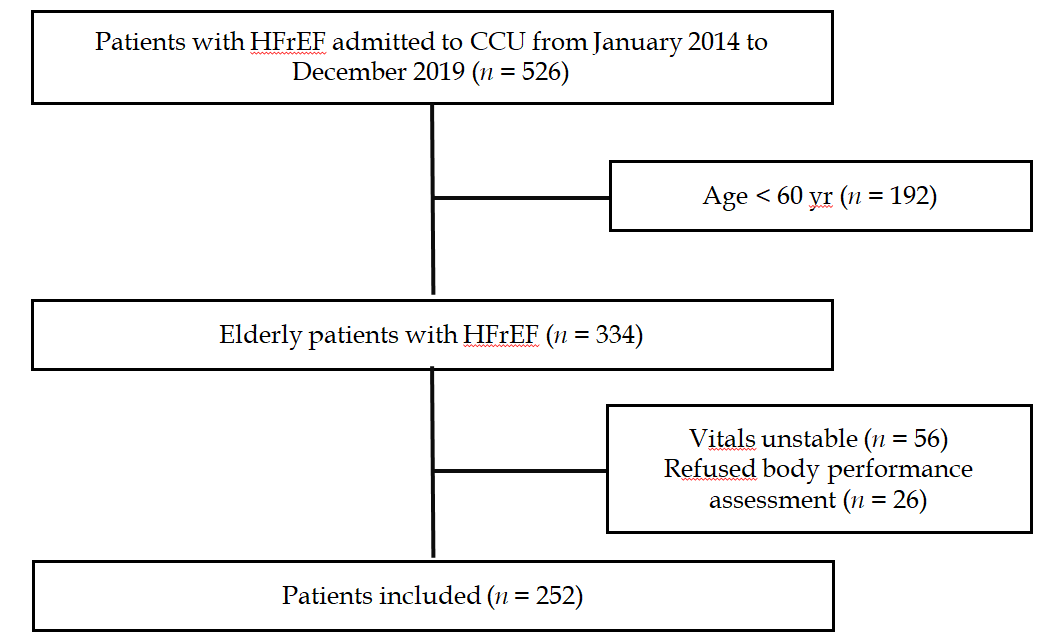 Figure 1 Flowchart of patient inclusion process.Table 1 Characteristics of the included elderly patients with heart failure and reduced ejection according to the frailty status1data are presented as medians and interquartile ranges. NYHA: New York Heart Association; DM: Diabetes mellitus; AF: Atrial fibrillation; PAD: Peripheral artery disease; CABG: Coronary artery bypass grafting; PCI: Percutaneous coronary intervention; SBP: Systolic blood pressure; DBP: Diastolic blood pressure; HR: Heart rate; ALT: Alanine aminotransferase; SCr: Serum creatinine; FPG: Fasting plasma glucose; TG: Triglyceride; LDL-C: Low-density lipoprotein cholesterol; HDL-C: High-density lipoprotein cholesterol; BNP: Type B natriuretic peptide; LVEDD: Left ventricular end-diastolic dimension; LVESD: Left ventricular end-systolic dimension; LVEF: Left ventricular ejection fraction; LV: Left ventricular; ARAs: Aldosterone Receptor Antagonists; ACEIs: Angiotensin converting enzyme inhibitors; ARBs: Angiotensin II receptor blockers.Table 2 Physical performance of the included patients evaluated by short physical performance battery according to the frailty status (mean ± SD)SPPB: short physical performance battery; SDs: standard deviations.Table 3 Incidence of in-hospital mortality and the major causes of mortality during hospitalization according to the frailty status of the patientsMOF: multiple organ failure.Table 4 Patient characteristics and the composite outcome of in-hospital adverse events: results of univariate analysisAEs: Adverse events; NYHA: New York Heart Association; DM: Diabetes mellitus; AF: Atrial fibrillation; SPPB: Short physical performance battery; SBP: Systolic blood pressure; DBP: Diastolic blood pressure; LVEF: Left ventricular ejection fraction; LV: Left ventricular.Table 5 Potential predictive efficacy of frailty on the composite outcome of in-hospital adverse events: results of multivariate logistic regression analysisSE: Standard error; OR: Odds ratio; CI: Confidence interval; AEs: Adverse events; SPPB: Short physical performance battery; SBP: Systolic blood pressure; LVEF: Left ventricular ejection fraction.Frail (n = 135)Pre-frail (n = 93)P valueDemographic factorsAge (yr)70.7 ± 7.268.8 ± 5.80.039Female, n (%)44 (32.6)25 (26.9)0.022NYHA Class  III, n (%)70 (51.9)57 (61.3)0.249  IV, n (%)44 (32.6)23 (24.7)0.010Medical history  Hypertension, n (%)78 (57.8)48 (51.6)0.358  DM, n (%)57 (42.2)29 (31.2)0.091  Dyslipidemia, n (%)34 (25.2)17 (18.3)0.219  AF, n (%)40 (29.6)18 (19.4)0.080  PAD, n (%)9 (6.7)8 (8.6)0.585  CABG, n (%)15 (11.1)11 (11.8)0.867  PCI, n (%)24 (17.8)18 (19.4)0.763Clinical parameters  SBP (mmHg)107.71 ± 21.03114.01 ± 23.390.035DBP (mmHg)66.90 ± 13.5772.03 ± 12.060.004  HR (bpm)88.16 ± 20.4189.39 ± 19.770.653  ALT (U/L)139 (23, 79)35 (20, 71)0.347  SCr (μmol/L)109.70 ± 65.63102.67 ± 54.030.395  FPG (mmol/L)9.01 ± 6.328.49 ± 4.180.499  TG (mmol/L)11.4 (0.9, 1.8)1.5 (1.0, 2.1)0.082  LDL-C (mmol/L)2.59 ± 0.773.44 ± 1.510.455  HDL-C (mmol/L)1.05 ± 0.310.99 ± 0.310.901  PaO2 (mmHg)96.85 ± 33.03101.12 ± 38.930.374  BNP (μmol/L)1712 (329, 1422)542 (307, 925)0.189Echocardiography  LVEDD (mm)56.81 ± 9.0154.46 ± 7.660.036  LVESD (mm)41.97 ± 11.0341.89 ± 9.980.956  LVEF (%)33.79 ± 6.0634.03 ± 5.640.753  LV thrombosis, n (%)27 (20)9 (9.7)0.036Medications  Diuretics, n (%)101 (74.8)73 (78.5)0.521  ARAs, n (%)90 (66.7)55 (59.1)0.246  ACEIs/ARBs, n (%)75 (55.6)53 (57.0)0.830  Beta-blockers, n (%)114 (84.4)76(81.7)0.588  Digitalis, n (%)51 (37.8)23 (24.7)0.039  Anticoagulants, n (%)65 (48.1)33 (35.5)0.058Frail (n = 135)Pre-frail (n = 93)P valueHandgrip strength (kg)Men23.8 ± 4.125.1 ± 4.20.056Women17.9 ± 3.421.2 ± 4.50.003Balance test3.08 ± 0.683.42 ± 0.61< 0.001Four-meter gait test2.19 ± 0.822.70 ± 0.76< 0.001Chair stand test1.96 ± 0.772.83 ± 0.70< 0.001Overall SPPB score7.24 ± 1.728.95 ± 1.44< 0.001Frail (n = 135)Pre-frail (n = 93)P valueIn-hospital death16 (11.9)4 (4.3)0.048Cardiac shock3 (2.2)2 (2.4)0.971Malignant arrhythmia3 (2.2)1 (1.1)0.517MOF10 (7.4)1 (1.1)0.028With AEs (n = 86)Without AEs (n = 142)P valueFemale, n (%)30 (34.9)39 (27.5)0.279NYHA Class III/IV, n (%)79 (91.9)115 (80.9)0.010Frailty, n (%)62 (72.1)73 (51.4)0.002Hypertension, n (%)54 (62.8)72 (50.7)0.075DM, n (%)33 (38.4)53 (37.3)0.874Dyslipidemia, n (%)18 (20.9)33 (23.2)0.685AF, n (%)28 (32.6)30 (21.1)0.055Age (yr)72.05 ± 7.4668.65 ± 5.90< 0.001Handgrip strength (kg)22.26 ± 5.3423.04 ± 4.440.030Overall SPPB score7.50 ± 2.048.18 ± 1.610.006SBP (mmHg)110.87 ± 23.24109.92 ± 21.620.759DBP (mmHg)69.34±15.1368.78 ± 11.920.772PaO2 (mmHg)99.23 ± 47.5698.20 ± 25.870.853LVEF (%)33.74 ± 6.4533.97 ± 5.530.786SEOR95% CIP valueFemale0.4100.4220.189-0.9430.035Age0.0291.0901.029-1.1540.003NYHA Class III/IV0.2532.1671.320-3.5590.002Frailty0.3512.3791.196-4.7330.014Overall SPPB Score0.1000.9450.776-1.1500.570Handgrip strength0.0471.1061.010-1.2120.030SBP0.0071.0030.989-1.0170.656LVEF0.0270.9900.939-1.0420.694